Publicado en Madrid el 12/04/2023 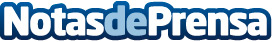 Achieve, la solución excepcional para entornos ruidosos de Beltone, ahora en todos los formatosCon el lanzamiento de la gama completa de Achieve, incluido un miniRIE, Beltone acerca la excelente comprensión de habla en ruido que permite su tecnología, sin esfuerzo, a un mayor número de usuarios y estilos de vida de personas con pérdida auditivaDatos de contacto:Javier Bravo+34606411053Nota de prensa publicada en: https://www.notasdeprensa.es/achieve-la-solucion-excepcional-para-entornos Categorias: Imágen y sonido Madrid Consumo Servicios médicos http://www.notasdeprensa.es